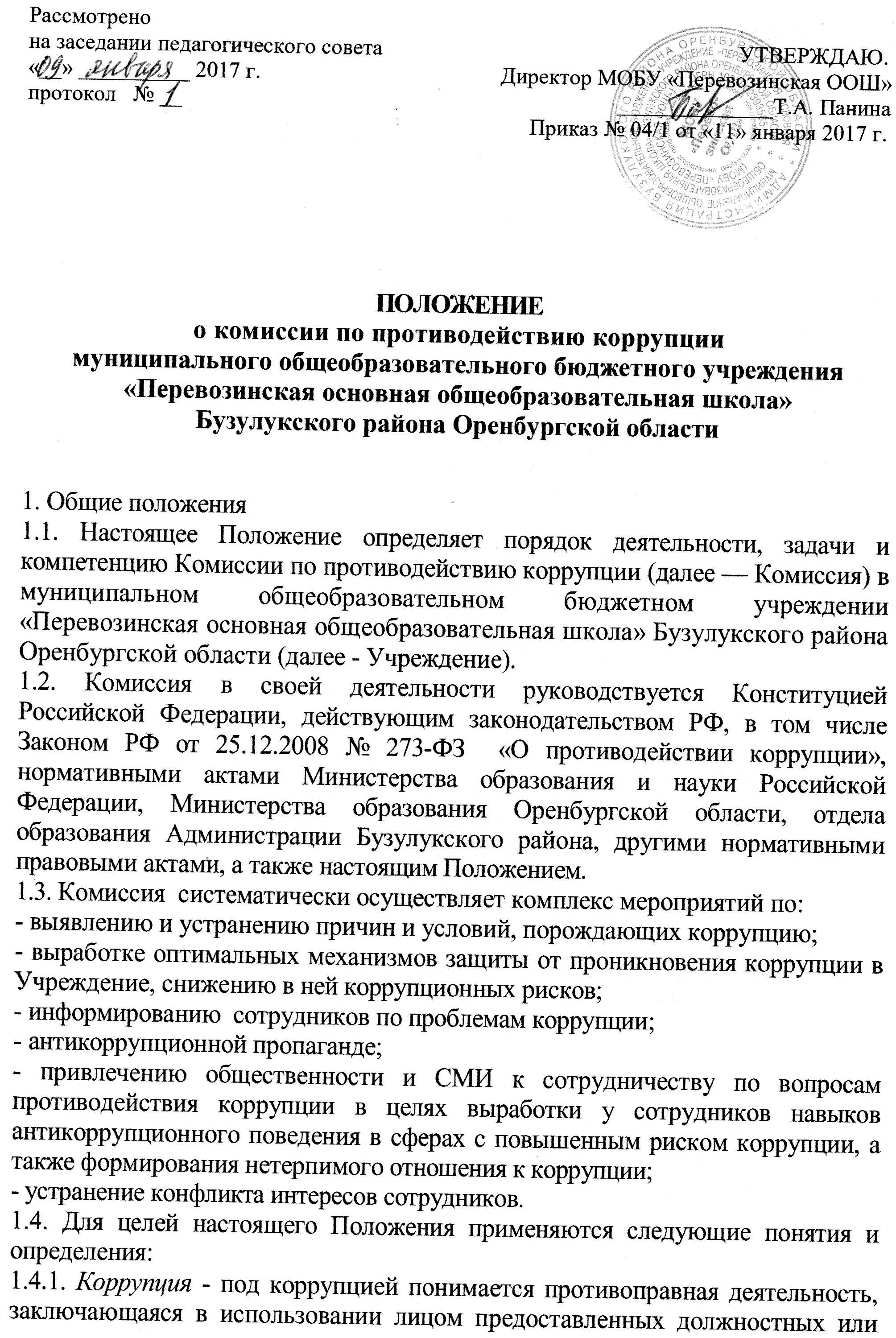 ПОЛОЖЕНИЕо комиссии по противодействию коррупции муниципального общеобразовательного бюджетного учреждения «Перевозинская основная общеобразовательная школа» Бузулукского района Оренбургской области1. Общие положения1.1. Настоящее Положение определяет порядок деятельности, задачи и компетенцию Комиссии по противодействию коррупции (далее — Комиссия) в муниципальном общеобразовательном бюджетном учреждении «Перевозинская основная общеобразовательная школа» Бузулукского района Оренбургской области (далее - Учреждение).1.2. Комиссия в своей деятельности руководствуется Конституцией Российской Федерации, действующим законодательством РФ, в том числе Законом РФ от 25.12.2008 № 273-ФЗ  «О противодействии коррупции», нормативными актами Министерства образования и науки Российской Федерации, Министерства образования Оренбургской области, отдела образования Администрации Бузулукского района, другими нормативными правовыми актами, а также настоящим Положением.1.3. Комиссия  систематически осуществляет комплекс мероприятий по:- выявлению и устранению причин и условий, порождающих коррупцию;- выработке оптимальных механизмов защиты от проникновения коррупции в Учреждение, снижению в ней коррупционных рисков;- информированию  сотрудников по проблемам коррупции;- антикоррупционной пропаганде;- привлечению общественности и СМИ к сотрудничеству по вопросам противодействия коррупции в целях выработки у сотрудников навыков антикоррупционного поведения в сферах с повышенным риском коррупции, а также формирования нетерпимого отношения к коррупции;- устранение конфликта интересов сотрудников.1.4. Для целей настоящего Положения применяются следующие понятия и определения:1.4.1. Коррупция - под коррупцией понимается противоправная деятельность, заключающаяся в использовании лицом предоставленных должностных или служебных полномочий с целью незаконного достижения личных и (или) имущественных интересов. 1.4.2.Противодействие коррупции - скоординированная деятельность федеральных органов государственной власти, органов государственной власти субъектов РФ, органов местного самоуправления муниципальных образований, институтов гражданского общества, организаций и физических лиц по предупреждению коррупции, уголовному преследованию лиц совершивших коррупционные преступления, минимизации и (или) ликвидации их последствий. 1.4.3.  Коррупционное правонарушение - как отдельное проявление коррупции, влекущее за собой дисциплинарную, административную, уголовную или иную ответственность.1.4.4.	 Субъекты антикоррупционной политики - органы государственной власти и местного самоуправления, учреждения, организации и лица, уполномоченные на формирование и реализацию мер антикоррупционной политики, граждане.  Субъектами антикоррупционной политики являются  сотрудники Учреждения.1.4.5. Субъекты коррупционных правонарушений - физические лица, использующие свой статус вопреки законным интересам общества и государства для незаконного получения выгод, а также лица, незаконно предоставляющие такие выгоды.1.4.6.  Предупреждение коррупции - деятельность субъектов антикоррупционной политики, направленная на изучение, выявление, ограничение либо устранение явлений условий, порождающих коррупционные правонарушения, или способствующих их распространению.2. Задачи КомиссииКомиссия для решения стоящих перед ней задач:Координирует деятельность Учреждения по устранению причин коррупции и условий им способствующих, выявлению и пресечению фактов коррупции и её проявлений.Вносит предложения, направленные на реализацию мероприятий по устранению причин и условий, способствующих коррупции в Учреждении.Вырабатывает рекомендации для практического использования по предотвращению и профилактике коррупционных правонарушений в деятельности Учреждения.Взаимодействует с правоохранительными органами по реализации мер, направленных на предупреждение (профилактику) коррупции и на выявление субъектов коррупционных правонарушений.Осуществляет прием уведомлений, объективно и всесторонне рассматривает содержащимся в уведомлениях сотрудников  фактов и обстоятельств, обращения  в целях склонения сотрудников к совершению коррупционных правонарушений, дает заключение, предлагает меры, рекомендуемые для разрешения сложившейся ситуации.3. Порядок формирования и деятельность Комиссии3.1.	 Состав членов Комиссии рассматривается и утверждается на собрании коллектива. Ход рассмотрения и принятое решение фиксируется в протоколе, а состав Комиссии утверждается приказом директора.3.2.	 В состав Комиссии входят сотрудники Учреждения и представитель первичной профсоюзной организации.  Присутствие на заседаниях Комиссии ее членов обязательно. В случае отсутствия возможности членов Комиссии присутствовать на заседании, они вправе изложить свое мнение по рассматриваемым вопросам в письменном виде. Заседание Комиссии правомочно, если на нем присутствует не менее двух третей общего числа его членов. В случае несогласия с принятым решением, член Комиссии вправе в письменном виде изложить особое мнение, которое подлежит приобщению к протоколу.3.5. 	Член Комиссии добровольно принимает на себя обязательства о неразглашении сведений затрагивающих честь и достоинство граждан и другой конфиденциальной информации, которая рассматривается (рассматривалась) Комиссией. Информация, полученная Комиссией, может быть использована только в порядке, предусмотренном федеральным законодательством об информации, информатизации и защите информации. Из состава Комиссии председателем назначаются заместитель председателя и секретарь. Заместитель председателя Комиссии, в случаях отсутствия председателя Комиссии, по его поручению, проводит заседания Комиссии.  Секретарь Комиссии:-	организует подготовку материалов к заседанию Комиссии, а также проектов его решений;-	информирует членов Комиссии о месте, времени проведения и повестке дня очередного
заседания Комиссии, обеспечивает необходимыми справочно-информационными материалами.
4. Полномочия Комиссии4.1. Комиссия координирует деятельность Учреждения по реализации мер противодействия коррупции.4.2.	 Комиссия вносит предложения на рассмотрение собранием коллектива по совершенствованию деятельности в сфере противодействия коррупции, а также участвует в подготовке проектов локальных нормативных актов по вопросам, относящимся к ее компетенции. Участвует в разработке форм и методов осуществления антикоррупционной деятельности и контролирует их реализацию. Рассматривает предложения о совершенствовании методической и организационной работы по противодействию коррупции в Учреждении. Содействует внесению дополнений в локальные нормативные  акты с учетом изменений действующего законодательства.4.6. Организует проверку сведений, содержащихся в уведомлении сотрудника  о фактах обращения в целях склонения к совершению коррупционных правонарушений.4.7. В зависимости от рассматриваемых вопросов, к участию в заседаниях Комиссии могут привлекаться иные лица, по согласованию с председателем Комиссии.4.8. Решения Комиссии принимаются на заседании открытым голосованием простым большинством голосов присутствующих членов Комиссии и носят рекомендательный характер, оформляется протоколом, который подписывает председатель Комиссии, а при необходимости, реализуются путем принятия соответствующих приказов и распоряжений директора, если иное не предусмотрено действующим законодательством. Члены Комиссии обладают равными правами при принятии решений.4.9. Порядок работы Комиссии с уведомлениями сотрудников о фактах обращения в целях склонения к совершению коррупционных правонарушений регулируется отдельным локальным актом.5. Председатель Комиссии5.1.	Определяет место, время проведения и повестку дня заседания Комиссии, в случае необходимости привлекает к работе специалистов.5.2. Информирует сотрудников о результатах реализации мер противодействия коррупции в Учреждении.5.3. Дает соответствующие поручения своему заместителю, секретарю и членам Комиссии, осуществляет контроль за их выполнением.5.4. Подписывает протокол заседания Комиссии.5.5. Председатель Комиссии и члены Комиссии осуществляют свою деятельность на общественных началах.6.Внесение изменений6.1. Внесение изменений и дополнений в настоящее Положение осуществляется путем подготовки проекта Положения в новой редакции заместителем председателя Комиссии.6.2. Утверждение Положения с изменениями и дополнениями директором Учреждения осуществляется после принятия Положения решением собранием коллектива.7.	Порядок создания, ликвидации, реорганизации и переименования7.1. Комиссия создается, ликвидируется, реорганизуется и переименовывается приказом директора по решению собрания коллектива.